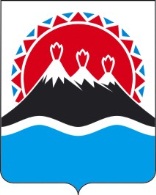 П О С Т А Н О В Л Е Н И ЕПРАВИТЕЛЬСТВА КАМЧАТСКОГО КРАЯг. Петропавловск-КамчатскийОб утверждении Порядка предоставления субсидий из краевого бюджета управляющим компаниям индустриальных (промышленных) парков в Камчатском крае в целях финансового обеспечения затрат, связанных с созданием инфраструктуры индустриальных (промышленных) парков в Камчатском крае В соответствии со статьей 78 Бюджетного кодекса Российской Федерации, постановлением Правительства Российской Федерации от 06.09.2016 № 887 «Об общих требованиях к нормативным правовым актам, муниципальным правовым актам, регулирующим предоставление субсидий юридическим лицам (за исключением субсидий государственным (муниципальным) учреждениям), индивидуальным предпринимателям, а также физическим лицам - производителям товаров, работ, услуг», Законом Камчатского края от 02.10.2017 № 145 «О регулировании отдельных вопросов в сфере промышленной политики в Камчатском крае»ПРАВИТЕЛЬСТВО ПОСТАНОВЛЯЕТ:1. Утвердить Порядок предоставления субсидий из краевого бюджета управляющим компаниям индустриальных (промышленных) парков в Камчатском крае в целях финансового обеспечения затрат, связанных с созданием инфраструктуры индустриальных (промышленных) парков в Камчатском крае, согласно приложению к настоящему постановлению. 2. Настоящее постановление вступает в силу через 10 дней после дня его официального опубликования.   Губернатор Камчатского края 				   		   В.И. ИлюхинСОГЛАСОВАНО:Исп.:Агентство инвестиций и предпринимательства Камчатского краяПрофатилов Денис Александровичтел.: (4152) 42-02-82ПОЯСНИТЕЛЬНАЯ ЗАПИСКАк проекту постановления Правительства Камчатского краяНастоящий проект постановления Правительства Камчатского края подготовлен с целью установления порядка предоставления субсидий за счет средств бюджета Камчатского края управляющим компаниям индустриальных (промышленных) парков в целях финансового обеспечения затрат, связанных с созданием инфраструктуры индустриальных (промышленных) парков в Камчатском крае. Порядок определяет:1) категорию субъектов, имеющих право на получение субсидий;2) цели, условия и порядок предоставления субсидий;3) порядок возврата субсидий в случае нарушения условий, установленных при их предоставлении.Принятие данного постановления не потребует дополнительного финансирования из средств краевого бюджета. Приложение к постановлению Правительства Камчатского края                                                                                от __________№___________Порядокпредоставления субсидий из краевого бюджета управляющим компаниям индустриальных (промышленных) парков в Камчатском крае в целях финансового обеспечения затрат, связанных с созданием инфраструктуры индустриальных (промышленных) парков в Камчатском крае1. Настоящий Порядок регулирует предоставление субсидий управляющим компаниям индустриальных (промышленных) парков в Камчатском крае (далее - получатели субсидии) с целью финансового обеспечения затрат, связанных с созданием инфраструктуры индустриальных (промышленных) парков в Камчатском крае (коммунальной и транспортной), включенных в реестр индустриальных (промышленных) парков Российской Федерации и соответствующих требованиям постановления Правительства Российской Федерации от 04.08.2015 № 794 «Об индустриальных (промышленных) парках и управляющих компаниях индустриальных (промышленных) парков» (далее – Постановление Правительства РФ № 794).2. Субсидии предоставляются Агентством инвестиций и предпринимательства Камчатского края (далее - Агентство) в пределах бюджетных ассигнований, предусмотренных законом о краевом бюджете на соответствующий финансовый год, и лимитов бюджетных обязательств, утвержденных в установленном порядке Агентству.3. К категории получателей субсидий относятся юридические лица – управляющие компании индустриальных (промышленных) парков, соответствующие требованиям Постановления Правительства РФ № 794.4. Условиями предоставления субсидий являются:соответствие получателей субсидии на первое число месяца, предшествующего месяцу, в котором планируется заключение соглашения о предоставлении субсидий, следующим требованиям:а) получатели субсидии не должны находиться в процессе реорганизации, ликвидации, банкротства и не должны иметь ограничения на осуществление хозяйственной деятельности;б) получатели субсидии не должны являться иностранными юридическими лицами, а также российскими юридическими лицами, в уставном (складочном) капитале которых доля участия иностранных юридических лиц, местом регистрации которых является государство или территория, включенные в утверждаемый Министерством финансов Российской Федерации перечень государств и территорий, предоставляющих льготный налоговый режим налогообложения и (или) не предусматривающих раскрытия и предоставления информации при проведении финансовых операций (офшорные зоны) в отношении таких юридических лиц, в совокупности превышает 50 %;в) получатели субсидии не получают средства из краевого бюджета в соответствии с иными нормативными правовыми актами Камчатского края на цели, указанные в части 1 настоящего Порядка;г) отсутствие у получателей субсидии задолженности по налогам, сборам и иным обязательным платежам в бюджеты бюджетной системы Российской Федерации, срок исполнения по которым наступил в соответствии с законодательством Российской Федерации; 2) заключение Агентством и получателем субсидий соглашения о предоставлении субсидий (далее - Соглашение);3) использование получателем субсидий средств субсидии по целевому назначению, в том числе финансирование мероприятий по разработке проектно-сметной документации объектов коммунальной и транспортной инфраструктуры индустриального (промышленного) парка (линейных объектов), финансирование договоров на технологическое присоединение в сетям коммунальной инфраструктуры, финансирование работ по строительству объектов коммунальной и транспортной инфраструктуры, финансирование работ по разработке проекта планировки и проекта межевания территории индустриального (промышленного) парка.5. Агентство заключает с получателем субсидий, соответствующим категории получателя субсидии и условиям, установленным частями 3 и 4 настоящего Порядка, Соглашение по форме, установленной Министерством финансов Камчатского края.6. Обязательными условиями предоставления субсидий, включаемыми в Соглашение, являются:1) согласие получателя субсидии на осуществление Агентством и органами государственного финансового контроля проверок соблюдения получателями субсидий условий, целей и порядка предоставления субсидий; 2) запрет приобретения за счет предоставленной субсидии иностранной валюты.7. Для получения субсидий получатели субсидий представляют в Агентство следующие документы:1) заявку по форме, утвержденной Агентством;2) копию устава юридического лица – получателя субсидии;3) копию решения о создании юридического лица – получателя субсидии;4) копию подтверждения соответствия промышленного парка требованиям Постановления Правительства РФ № 794.8. Агентство в порядке межведомственного информационного взаимодействия запрашивает в отношении получателя субсидии, представившего указанные в части 7 настоящего Порядка документы, сведения из Единого государственного реестра юридических лиц.9. Агентство в течение 10 рабочих дней со дня поступления указанных в части 7 настоящего Порядка документов принимает решение о предоставлении субсидии, либо об отказе в ее предоставлении.10.  Основаниями для отказа в предоставлении субсидии являются:1) несоответствие представленных получателем субсидии документов требованиям, установленным частью 7 настоящего Порядка;2) непредставление или представление не в полном объеме получателем субсидии документов, указанных в части 7 настоящего Порядка;3) наличие в представленных получателем субсидии документах недостоверных сведений;4)  несоответствие получателя субсидии категории получателей субсидий и условиям предоставления субсидий, установленным частями 3 и 4 настоящего Порядка.11. В случае принятия решения об отказе в предоставлении субсидии Агентство в течение 5 рабочих дней со дня принятия такого решения направляет получателю субсидии уведомление о принятом решении с обоснованием причин отказа.12. В случае принятия решения о предоставлении субсидии Агентство в течение 5 рабочих дней со дня принятия такого решения заключает с получателем субсидии соглашение о предоставлении субсидии и издает приказ о предоставлении субсидии получателю субсидии.13. Размер субсидии определяется по формуле:Si=С×(Зi/∑Зi…n), гдеSi - размер субсидии, предоставляемой i-му получателю субсидии;С - размер бюджетных ассигнований, предусмотренных Агентству законом о краевом бюджете на соответствующий финансовый год на предоставление субсидий;  Зi - объем субсидии, запрашиваемый i-ым получателем субсидии в соответствии с заявкой на предоставление субсидии; n - количество получателей субсидий, соответствующих категории получателей субсидий и условиям предоставления субсидий, установленным частями 3 и 4 настоящего Порядка.14. Агентство перечисляет субсидию на расчетный счет получателя субсидий, реквизиты которого указаны в заявке на предоставление субсидии, в сроки, установленные Cоглашением.15. Получатель субсидий предоставляет в Агентство отчеты об использовании субсидий в порядке, сроки и по форме, установленные Соглашением.16. Агентство и органы государственного финансового контроля осуществляют обязательную проверку соблюдения получателем субсидий условий, целей и порядка предоставления субсидий.17. В случае нарушения получателем субсидий условий, установленных настоящим Порядком, либо использования средств субсидии не по целевому назначению, субсидии подлежат возврату в краевой бюджет на лицевой счет Агентства в течение 20 рабочих дней со дня получения уведомления Агентства.              18. Остаток средств субсидий, неиспользованных в отчетном финансовом году, может использоваться получателем субсидий в текущем финансовом году на цели, указанные в части 1 настоящего Порядка, при принятии Агентством по согласованию с Министерством финансов Камчатского края решения о наличии потребности в указанных средствах и включении соответствующих положений в Соглашение. 19. В случае отсутствия решения Агентства, указанного в части 18 настоящего Порядка, остаток средств субсидий, неиспользованных в отчетном финансовом году, в соответствии с Соглашением подлежит возврату в краевой бюджет на лицевой счет Агентства в течение 30 дней со дня получения уведомления Агентства.В случае если неиспользованный остаток субсидии не перечислен в краевой бюджет, указанные средства подлежат взысканию в судебном порядке.20. Письменное уведомление о возврате субсидий направляется Агентством получателю субсидий в течение 5 рабочих дней со дня выявления обстоятельств, указанных в частях 17 и 19 настоящего Порядка.№Заместитель Председателя Правительства Камчатского краяМ.А. СубботаРуководитель Агентства инвестиций 
и предпринимательства Камчатского края О.В. ГерасимоваНачальник Главного правового 
управления Губернатора и 
Правительства Камчатского краяС.Н. Гудин